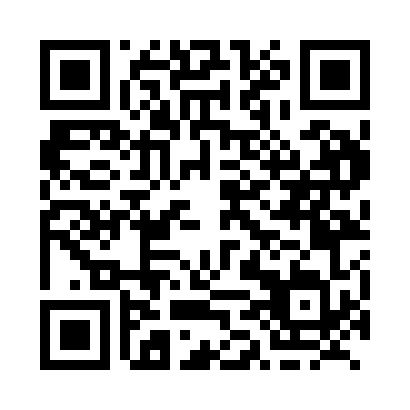 Prayer times for Danville, Quebec, CanadaWed 1 May 2024 - Fri 31 May 2024High Latitude Method: Angle Based RulePrayer Calculation Method: Islamic Society of North AmericaAsar Calculation Method: HanafiPrayer times provided by https://www.salahtimes.comDateDayFajrSunriseDhuhrAsrMaghribIsha1Wed3:585:3512:455:467:569:332Thu3:565:3312:455:477:589:353Fri3:545:3212:455:487:599:374Sat3:525:3012:455:498:009:395Sun3:505:2912:455:498:019:406Mon3:485:2712:455:508:039:427Tue3:465:2612:455:518:049:448Wed3:445:2512:455:528:059:469Thu3:425:2312:445:528:069:4810Fri3:405:2212:445:538:089:5011Sat3:385:2112:445:548:099:5112Sun3:375:1912:445:558:109:5313Mon3:355:1812:445:558:119:5514Tue3:335:1712:445:568:129:5715Wed3:315:1612:445:578:149:5916Thu3:295:1512:445:578:1510:0117Fri3:285:1412:455:588:1610:0218Sat3:265:1312:455:598:1710:0419Sun3:245:1212:455:598:1810:0620Mon3:235:1112:456:008:1910:0821Tue3:215:1012:456:018:2010:0922Wed3:195:0912:456:018:2110:1123Thu3:185:0812:456:028:2210:1324Fri3:165:0712:456:038:2410:1425Sat3:155:0612:456:038:2510:1626Sun3:145:0512:456:048:2610:1827Mon3:125:0512:456:048:2710:1928Tue3:115:0412:456:058:2710:2129Wed3:105:0312:466:068:2810:2230Thu3:085:0312:466:068:2910:2431Fri3:075:0212:466:078:3010:25